       KİŞİSEL KORUYUCU DONANIM ZİMMET VE TAAHHÜT TUTANAĞI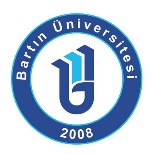 Adı ve Soyadı	:Baba Adı	:Doğum Tarihi	:Görevi		:“Genel iş Sağlığı ve Güvenliği Genel Prosedürü” ve “Şantiye Alanlarında Güvenli Çalışma ve Kişisel Koruyucu Donanım Kullanma Prosedürü” uyarınca işyerinde kullanılması gereken ve aşağıda dökümü yapılan koruyucu malzemeleri nasıl kullanacağımı öğrendim ve sağlam durumda teslim aldım.Sözü edilen malzemeleri kullanmadığım takdirde; Birinci uyarıda bir günlük yevmiyemin kesileceğini,biliyorum. İkinci uyarıda ise 4857 sayılı Kanun ve 6331 sayılı “İş Sağlığı ve İş Güvenliği Kanunu” uyarınca görevime son verilebileceğini, kaybolduğunda veya kendi kusurum nedeniyle hasara uğradığındafatura bedelinin ücretimden kesileceğini,  yenisini almak üzere yetkiliye başvuracağımı, kabul, beyan  ve taahhüt ediyorum.İmza:Tarih:KKD CİNSİ ADETBaret		                                 (.……..)Reflektif Yelek			(.……..)Çelik Burunlu Ayakkabı/Bot		(.……..)İş Elbisesi				(.……..)İş Eldiveni				(.……..)Gözlük					(.……..)Kulaklık ve Kulak Tıkacı		(.……..)Toz Maskesi				(.……..)Paraşüt tipi emniyet  Kemeri		(.……..)                                           ONAYKarabina, Düşüş Tutucu		(.……..)                             İŞVEREN/İŞVEREN VEKİLİŞok Emici				(.……..)